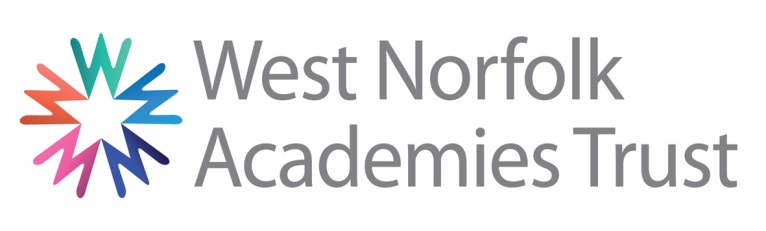 Please refer to our Application Information Document for details on completing and returning your application.Employment Application Form (Headteacher): Part 1We are committed to safeguarding and promoting the welfare of children and young people and expect all staff and volunteers to share this commitment. Please note that CV’s alone are not an acceptable form of application.  An application form MUST be completed.Please complete the form in black ink or typeInitials						Surname or Family nameLetter of ApplicationPlease enclose a letter of application. Current/Most Recent Employment: If TeachingCurrent/Most Recent Employment: If Non-TeachingFull Chronological HistoryPlease provide a full history in date order, most recent first, since leaving secondary education, including periods of any post-secondary education/training, and part-time and voluntary work as well as full time employment, with start and end dates, explanations for periods not in employment or education/training, and reasons for leaving employment.Please enclose a continuation sheet if necessarySecondary Education and QualificationsHigher EducationProfessional Courses Attended and / or delivered National Professional Qualification for Headship (please give details)From the 8th February 2012 the NPQH became optional for an appointment as a Headteacher in a school.  Nevertheless prospective employers are entitled to prefer candidates with NPQHOther Relevant Experience, Interests and SkillsRefereesPlease provide details of two people to whom reference may be made. The first referee should normally be your present or most recent Headteacher or equivalent person. In the case of serving Headteachers this may be the Director of Children’s Services, Chair of Governors or Trustees.  If you are not currently working with children please provide a referee from your most recent employment involving children. Referees will be asked about all disciplinary offences, which may include those where the penalty is “time expired” if related to children. Referees will also be asked whether you have been the subject of any child protection concerns, and if so, the outcome of any enquiry. References will not be accepted from relatives or from people writing solely in the capacity of friends.It is normal practice to take up references on shortlisted candidates prior to interview. This is in line with the most recent version of Keeping Children Safe in Education statutory guidance. First RefereeI consent for this referee to be contacted prior to interview: 		YES			NO	Second RefereeI consent for this referee to be contacted prior to interview: 		YES			NO	Reference DeclarationIn compliance with the General Data Protection Regulation (GDPR), we would like to ensure that you are aware of the data we will collect and process when requesting your references. Reference requests sent to your referee will ask the referee to confirm as a minimum:The referee’s relationship with the candidateDetails of the applicant’s current post and salaryPerformance historyAll formal time-limited capability warnings which have not passed the expiration date.All formal time-limited disciplinary warnings where not relating to safeguarding concerns which have not passed the expiration date.All disciplinary action where the penalty is “time expired” and relate to safeguarding concerns.Details of any child protection concerns, and if so, the outcome of any enquiry.Whether the referee has any reservations as to the candidate’s suitability to work with children. If so, the Trust will ask for specific details of the concerns and the reasons why the referee believes the candidate may be unsuitable to work with children.By signing the below I consent to my named referees being contacted in accordance with the above.You have the right to withdraw your consent at any time and can do so by informing our organisation’s Data Protection Officer that you wish to withdraw your consent.Please note that providing false information will result in the application being rejected, withdrawal of any offer of employment, summary dismissal if you are in post, and possible referral to the police. Please note that checks may be carried out to verify the contents of your application form.  This is detailed further, and your declaration is required, in Part 2. PLEASE NOW COMPLETE PART 2 AND PART 3 OF THE APPLICATION FORM PRIOR TO SUBMISSION.  Vacancy Job TitleSchool NameWhere did you first learn about this vacancy?Name, address and telephone number of schoolType of schoolBoys       Girls       Mixed       Age range:            Number on Roll:   Type of school e.g. Community, Aided, Academy, Foundation, Free School, Independent, etc.Job title Please enclose a copy of the job descriptionSubjects/age groups taughtDate appointed to this postSalaryDate available to begin new jobName, address and telephone number of employerJob title Please enclose a copy of the job descriptionDate appointed to this postSalaryDate available to begin new jobJob titleor positonName and address of school,other employer, ordescription  of activityNumber onroll andtype ofschool, ifapplicableFull TimeorPart TimeDates(DD/MM/ YYYY)Dates(DD/MM/ YYYY)ReasonforleavingJob titleor positonName and address of school,other employer, ordescription  of activityNumber onroll andtype ofschool, ifapplicableFull TimeorPart TimeFromToReasonforleavingName of school/collegeFromQualifications gained (subject and grade)Name and address of university, college and/or university education departmentDatesDatesFull orpart-timeCourses/subjects taken and passedDate of examination andqualifications obtainedAge groups for which trainedName and address of university, college and/or university education departmentFromToFull orpart-timeCourses/subjects taken and passedDate of examination andqualifications obtainedAge groups for which trainedSubject and Organising bodyTrainer or TraineeDate(s)DurationTitle and nameAddress and post codeTelephone numberEmail addressJob titleRelationship to applicantTitle and nameAddress and post codeTelephone numberEmail addressJob titleRelationship to applicantSignPrintDate